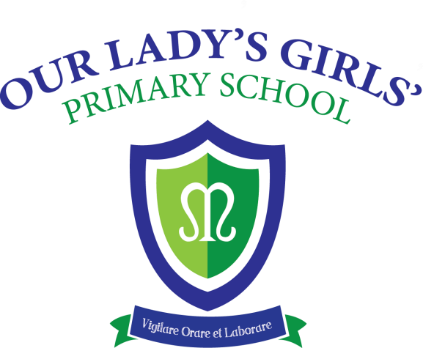 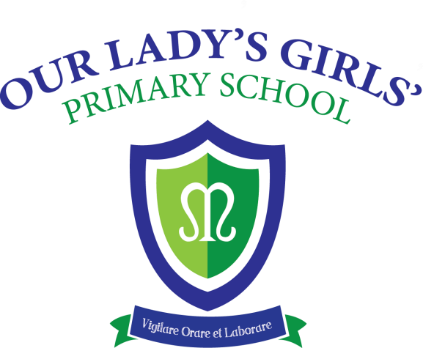 Dear parentsNormally, at parents’ request, we source and sell packs of test papers to keep the ‘transfer’ girls busy and on-task over the summer months.With the current situation, we think now is a good time to order in these papers. As a school, we get discount and can provide you with a pack of 29 papers for £15. These are a mixture of English and Maths for both AQE and GL.These papers will be available to be collected early next week and must be paid for at the time of collection. Exact details for collection will be issued when the papers arrive.We do not know what will happen with the testing due to take place in November, but we will do our best to help you and the girls in the interim.The class teachers will be providing a number of papers in the packs of work, but these will give you more to help you through the duration of closure. You are under no obligation to buy them and may have already purchased your own.Yours faithfullyMrs D Boyle